LEVEREN op woensdag vanaf 9 h 30  tot 11 h 30NIET leveren over de middagPARKING: moeilijk; bekken en vaten via valluik	ELECTRISCHE TRANSPALLET is handig voor afstand door gang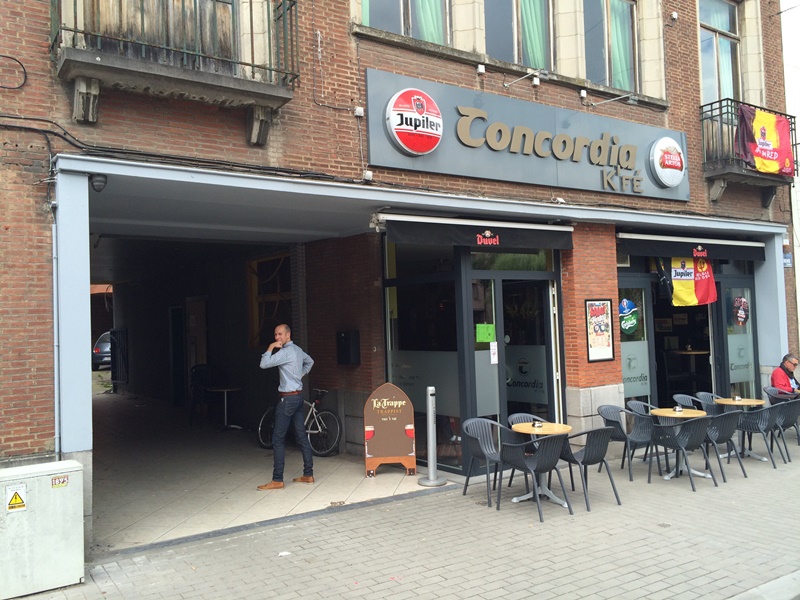 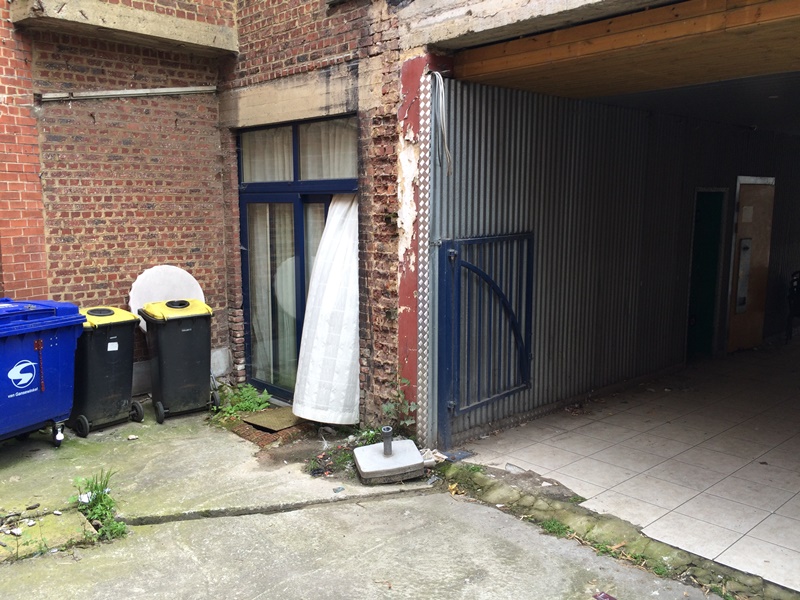 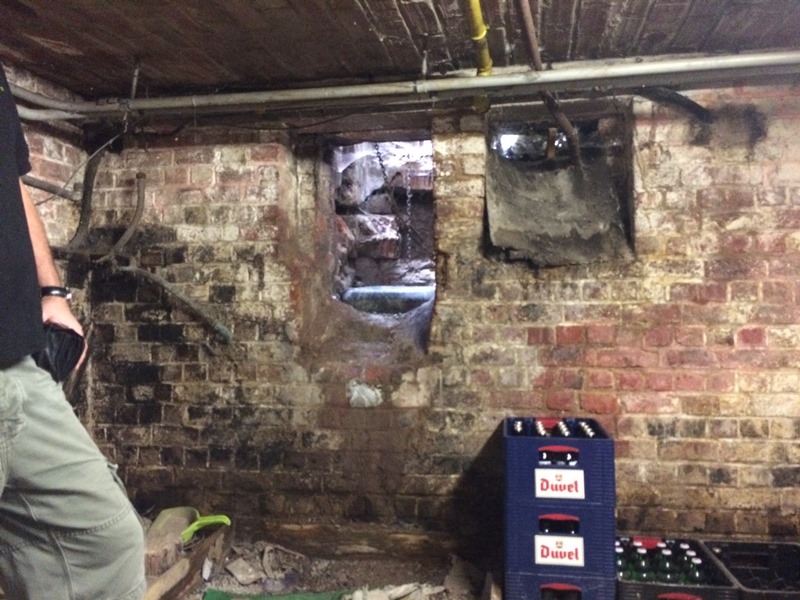 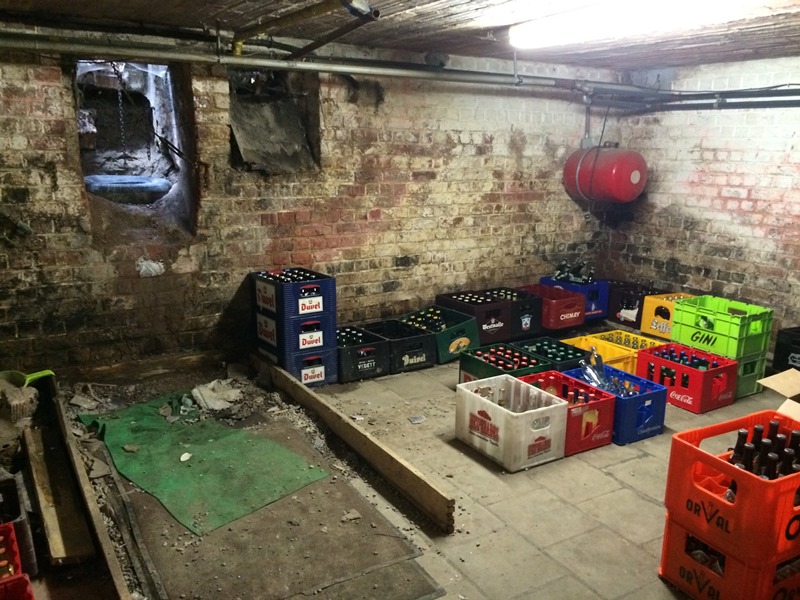 